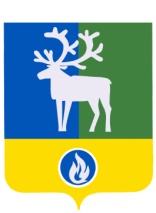 СЕЛЬСКОЕ ПОСЕЛЕНИЕ ВЕРХНЕКАЗЫМСКИЙБЕЛОЯРСКИЙ РАЙОНХАНТЫ-МАНСИЙСКИЙ АВТОНОМНЫЙ ОКРУГ – ЮГРА ПроектАДМИНИСТРАЦИЯ СЕЛЬСКОГО ПОСЕЛЕНИЯ ВЕРХНЕКАЗЫМСКИЙПОСТАНОВЛЕНИЕот ___ ____________ 2021 года                                                                                            № __О внесении изменений в постановление администрации сельского поселения Верхнеказымский от 09 февраля 2016 года № 18    П о с т а н о в л я ю:1. Внести в  постановление администрации сельского поселения Верхнеказымский от 09 февраля 2016 года № 18 «Об утверждении правил определения требований к отдельным видам товаров, работ, услуг (в том числе предельные цены товаров, работ, услуг), закупаемым администрацией сельского поселения Верхнеказымский (включая подведомственные казенные учреждения)» (далее – постановление) следующие изменения: 1) в наименовании слово «казенные» исключить;2) в пункте 1 слово «казенные» исключить.2. Внести в приложение «Правила определения требований к отдельным видам товаров, работ, услуг (в том числе предельные цены товаров, работ, услуг), закупаемым администрацией сельского поселения Верхнеказымский (включая подведомственные казенные учреждения)» (далее – Правила) к постановлению следующие изменения:1) в наименовании слово «казенные» исключить;2) в пункте 1 слово «казенные» исключить;3) в пункте 3 слово «казенных» исключить;4) в подпунктах «а», «б» пункта 6 слова «казенных» исключить;5) в приложениях 1, 2 к Правилам в реквизите приложения слова «казенные» исключить.3. Опубликовать настоящее постановление в бюллетене «Официальный вестник сельского поселения Верхнеказымский».4. Настоящее постановление вступает в силу после его официального опубликования  и распространяется на правоотношения, возникшие с 02 августа          2018 года.Глава сельского поселения Верхнеказымский                                                     Г.Н.Бандысик